Supplementary Figures and Tables:TitleImpact of elastic ankle exoskeleton stiffness on neuromechanics and energetics of human walking across multiple speedsAuthorsRichard W. NuckolsGregory S. Sawicki 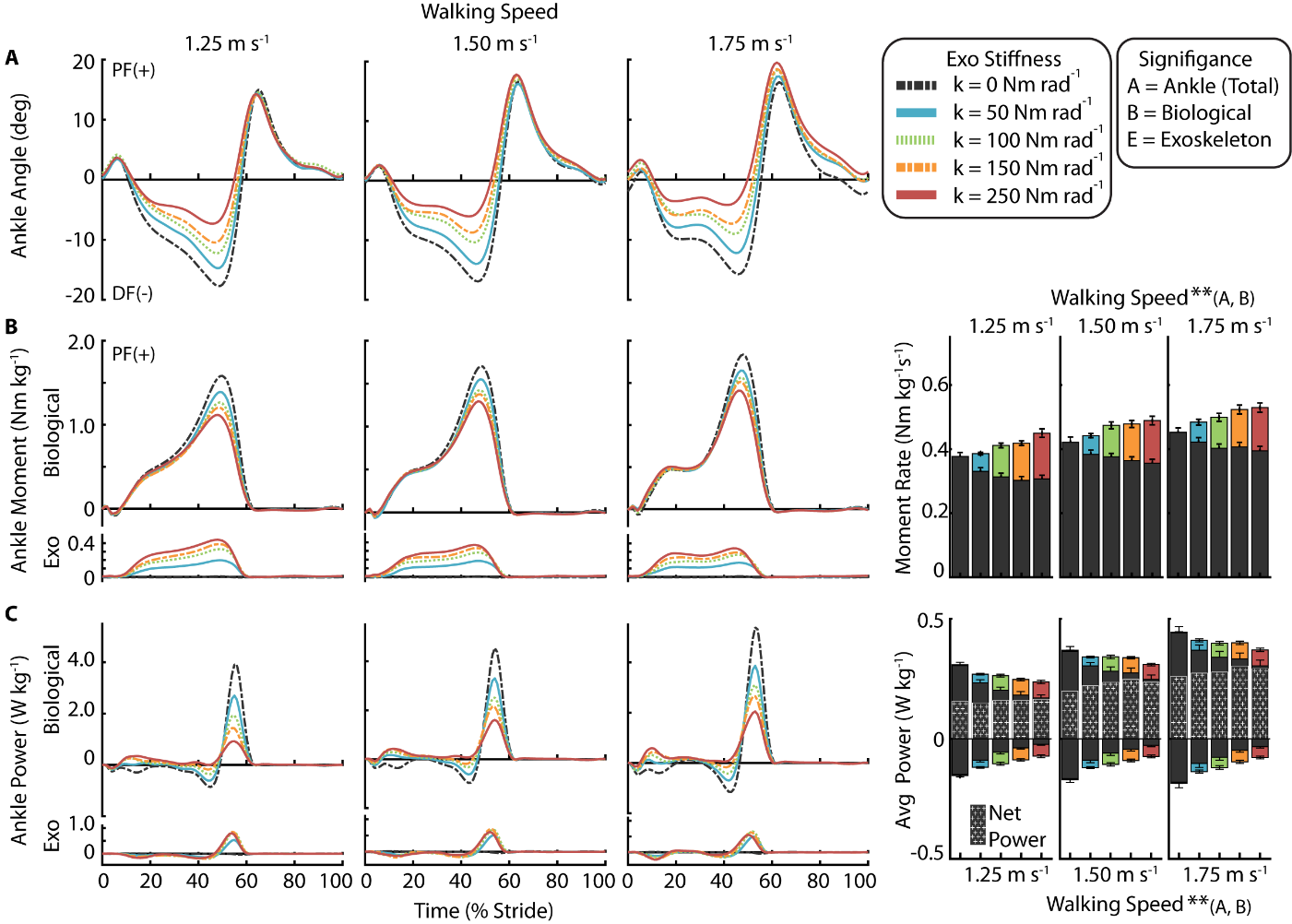 Supplementary Figure 1: Ankle joint mechanics across stiffness and speed. (A) Ankle joint angle became less dorsiflexed (p < 0.01) and more plantarflexed (p < 0.0001) with increased stiffness and speed. Time series of ankle joint plantarflexion (PF) and dorsiflexion (DF) angle for each stiffness and speed averaged across participants. (B) Exoskeleton peak torque decreased with increasing speed (p < 0.01) while total ankle and biological ankle moment increased with speed (p < 0.0001). Mass normalized biological ankle moment and exoskeleton torque for each stiffness and speed.  Stacked bar charts represent the average biological (black-lower) and exoskeleton (colors-upper) contribution to total ankle moment for each speed over the stride. (C) Peak total ankle and biological ankle mechanical power increased with speed (p < 0.0001). Positive and net ankle mechanical power increased with increasing walking speed. Time series of 6-DOF biological ankle mechanical power and exoskeleton mechanical power for each stiffness and speed. Stacked charts represent biological and exoskeleton contribution to total ankle mechanical power and net total ankle mechanical power is the dashed insert.  [main effect: speed ** p < 0.0001 B = Biological, E = Exo, A = Total Ankle]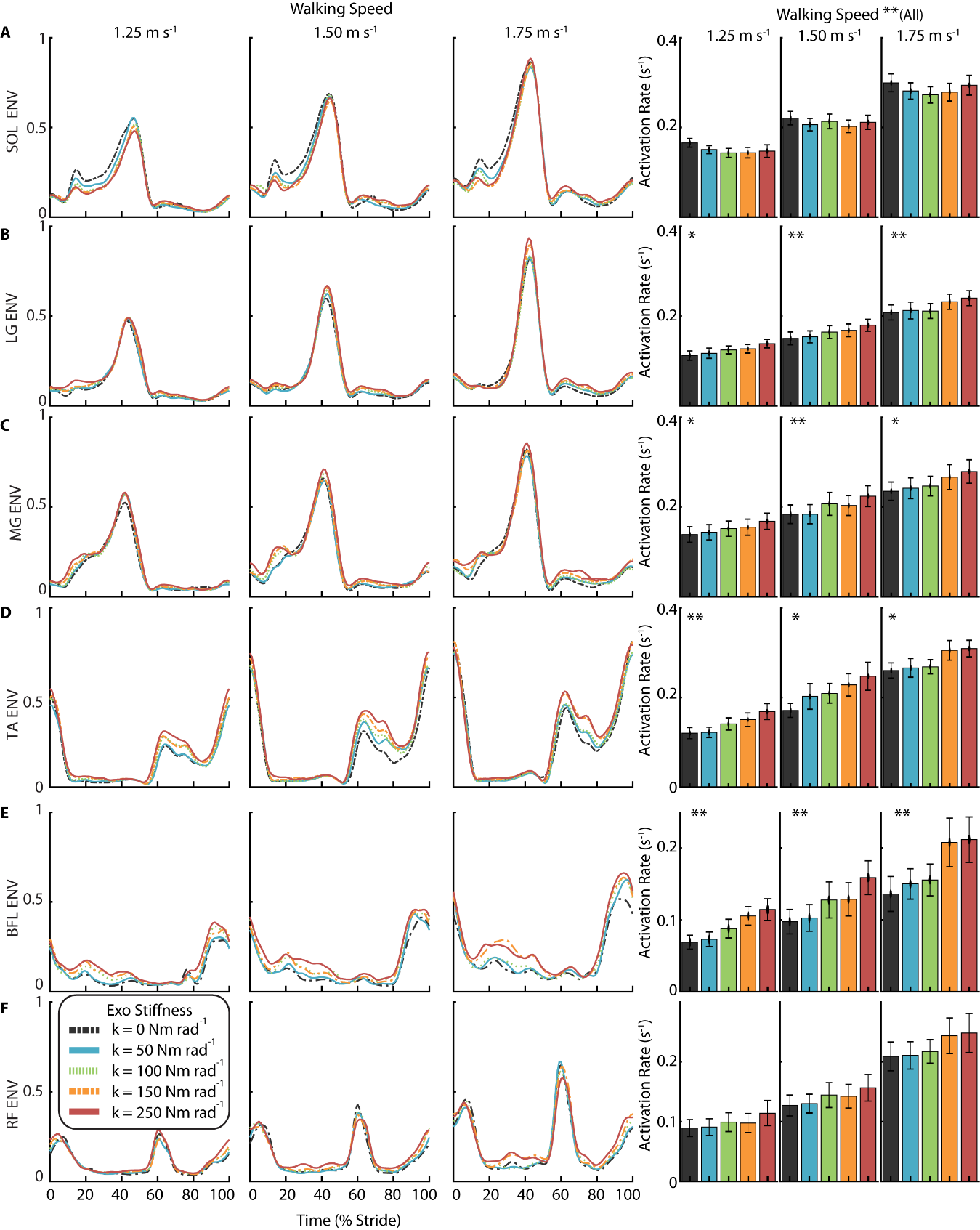 Supplementary Figure 2: Muscle activity across stiffness and speed. Time series of linear envelope electromyography recordings. Amplitude normalized to the peak value across stiffness and speed for each participant. Bar charts show average activation rate the stride.  Amplitude normalized to the peak value across stiffness and speed for each participant. [main effect: stiffness ** p < 0.0001; * p < 0.05; speed ** p < 0.0001 for all muscles]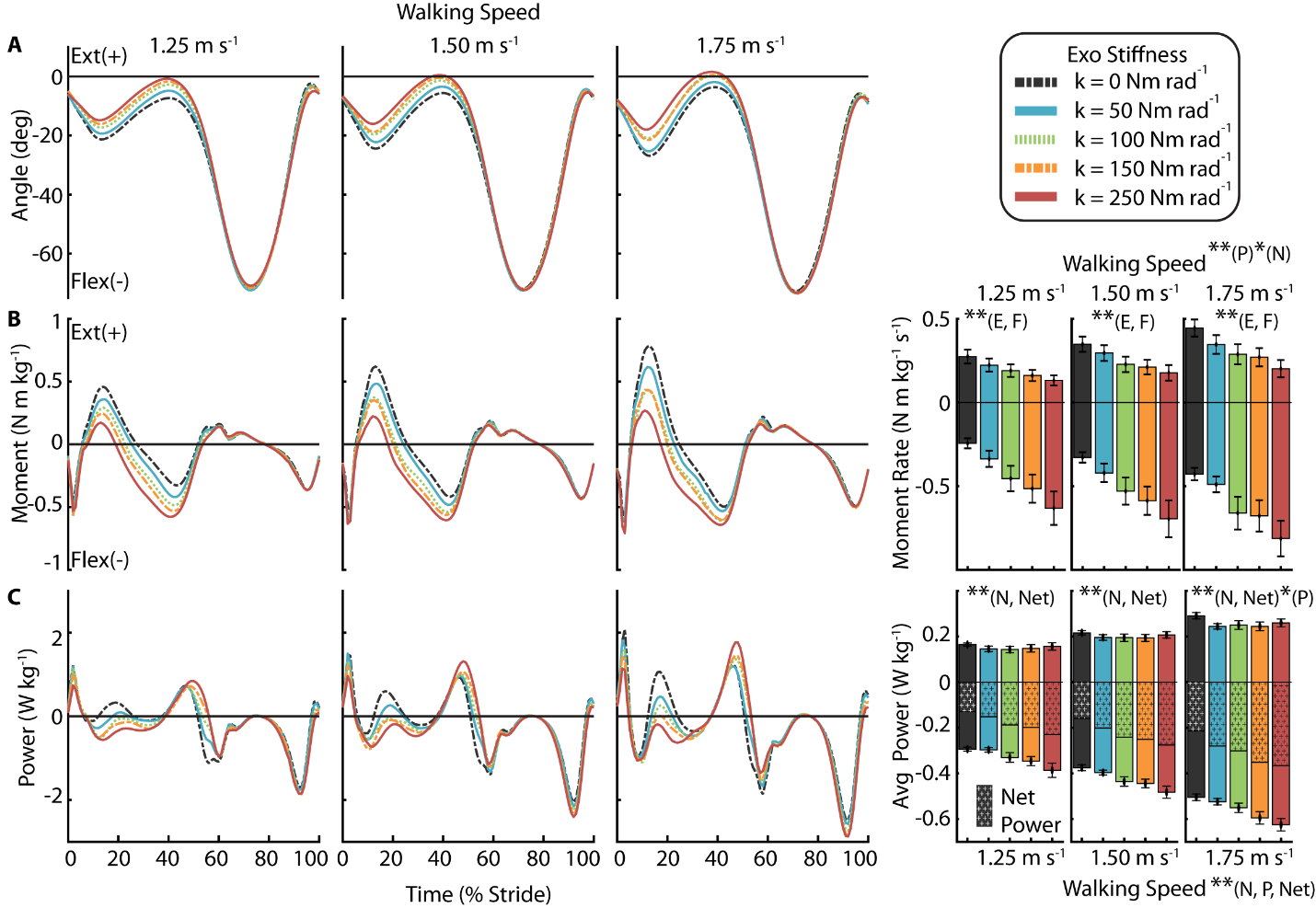 Supplementary Figure 3: Knee joint mechanics across stiffness and speed. (A) Time series of knee joint angle for each stiffness and speed averaged across participants. Knee angle became more extended with increased exoskeleton stiffness. (B) Mass normalized knee moment for each stiffness and speed. Bar charts represent the average extension (+) and flexion (-) moment over the stride. With increased stiffness, knee moment generally increased in flexion. Knee moment amplitude was larger at faster speed. (C) Time series of 6-DOF knee mechanical power for each stiffness and speed. Negative knee joint mechanical power increased with increasing stiffness and speed. [main effect: stiffness ** p < 0.0001, * p < 0.05; main effect: speed ** p < 0.0001, * p < 0.05; P = Positive, N = Negative]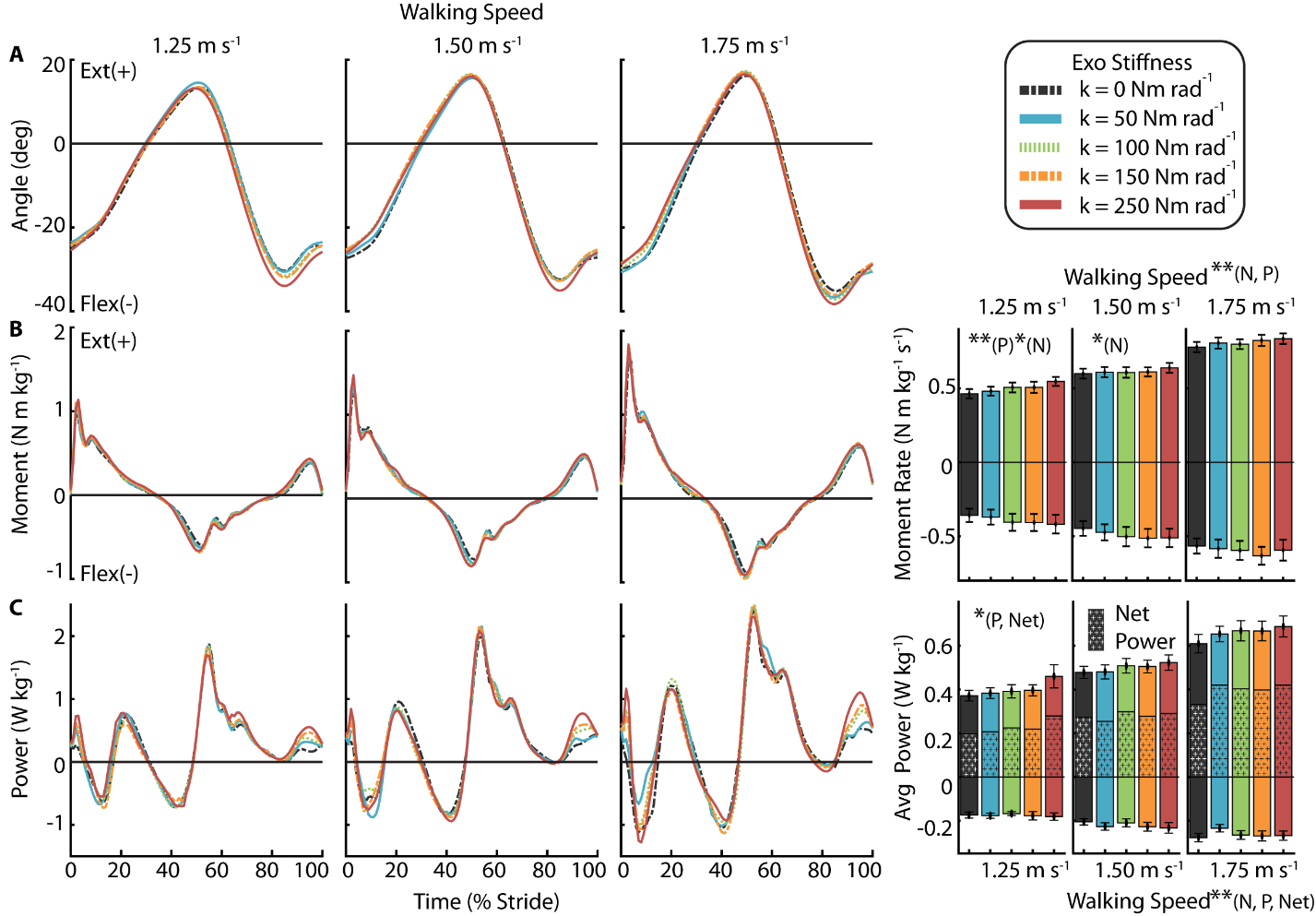 Supplementary Figure 4: Hip joint mechanics across stiffness and speed. (A) Time series of hip joint angle for each stiffness and speed averaged across participants. Hip angle was slightly more flexed prior to heel strike with higher exoskeleton stiffness. (B) Mass normalized moment for each stiffness and speed. Bar charts represent the average extension (+) and flexion (-) moment over the stride. Hip moment is slightly greater at faster speeds. (C) Time series of 6-DOF hip mechanical power for each stiffness and speed. Hip positive mechanical power increases with speed. [main effect: stiffness ** p < 0.0001, * p < 0.05; main effect: speed ** p < 0.0001, * p < 0.05; P = Positive, N = Negative]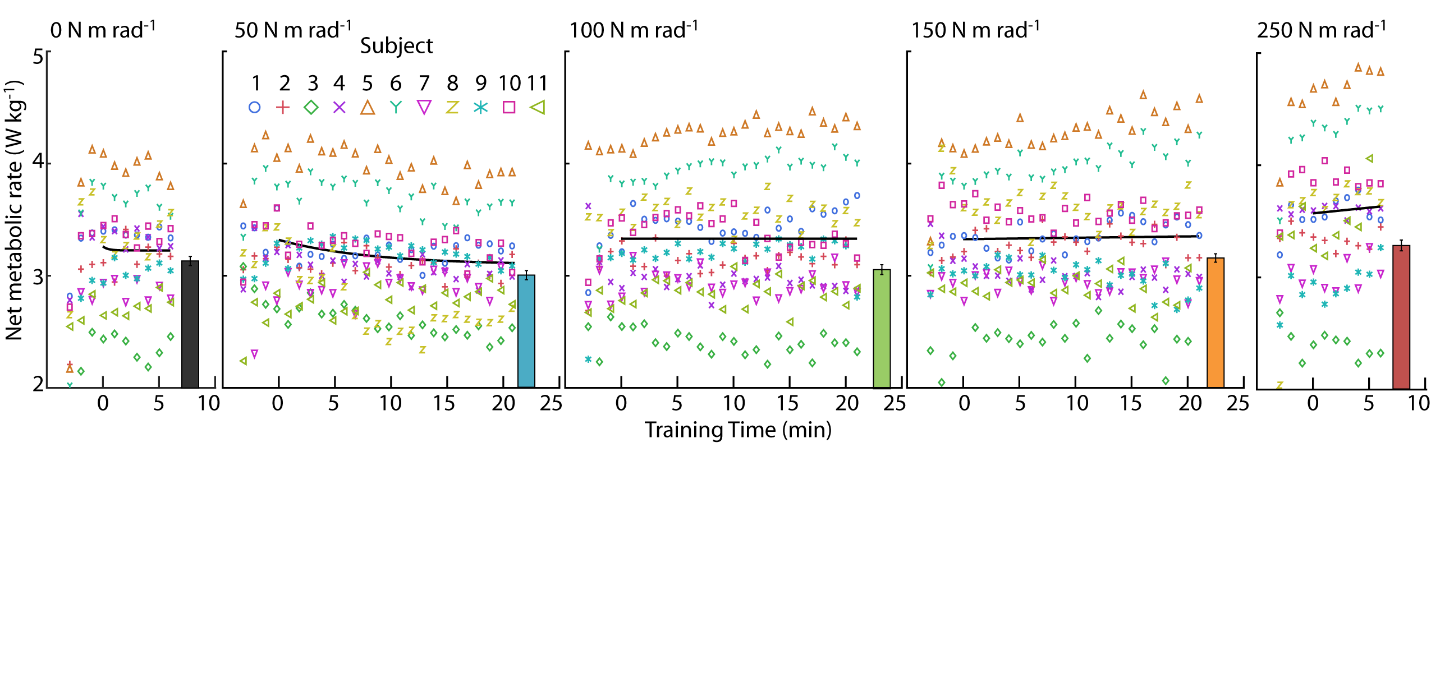 Supplementary Figure 5: Net metabolic rate during exoskeleton training at 1.25 m s-1.  Each symbol represents the subject’s average metabolic rate data for each minute of training. At each stiffness an exponential curve was fit to the data. The only condition where subjects showed substantial improvement in net metabolic rate from training was the 50 N m rad-1 stiffness where we measured an improvement of 6.7% at the 25th minute (n = 11, paired t-test, p = 0.017). Supplementary Table 1: Steady-state net metabolic rate for each subject, condition, and speed.   Highlighted cells represent conditions where the subject’s net metabolic rate was less than the no assistance (i.e., kexo = 0 N-m rad -1) condition.  Due to the significant added-mass cost to wear the tethered ankle exoskeleton hardware, users’ net metabolic rate in the no exoskeleton (NE) condition (i.e., normal walking without the device) was less than any exoskeleton condition across all speeds.  Fewer conditions were metabolically beneficial in the 1.5 m s-1 walking speedSupplementary Table 2: Summary statistics for exoskeleton stiffness effect at 1.25 m s-1 (mean ± s.e.m).Supplementary Table 3: Summary statistics for exoskeleton stiffness effect at 1.50 m s-1 (mean ± s.e.m).Supplementary Table 4: Summary statistics for exoskeleton stiffness effect at 1.75 m s-1 (mean ± s.e.m).SubjectSubjectSubjectSubjectSubjectSubjectSubjectSubjectSubjectSubjectSubjectWalking Speed
(m s-1)Stiffness
(Nm rad-1)1234567891011MeanSEM1.2502.363.032.992.684.043.633.283.013.283.083.053.130.131.25502.232.993.022.393.913.193.213.253.062.872.873.000.131.251002.242.832.902.463.963.543.083.263.112.953.343.060.141.251502.683.222.812.523.983.593.193.103.253.063.343.160.121.252502.603.102.882.634.254.073.133.553.463.253.143.280.161.25NE1.952.712.222.253.292.892.872.622.882.632.832.650.111.503.143.993.323.425.234.584.053.924.753.993.684.010.191.5503.114.333.513.375.284.404.084.074.413.963.824.030.181.51003.084.033.803.385.204.574.194.224.053.784.264.050.171.51503.184.393.793.455.525.174.024.084.533.904.324.210.211.52503.084.523.303.625.625.144.294.454.584.134.504.290.231.5NE2.373.772.743.164.353.762.823.443.703.373.393.350.171.7504.065.385.315.087.325.976.245.636.675.235.265.650.261.75504.105.084.914.956.755.466.285.395.925.055.345.380.221.751004.305.424.844.766.626.026.235.336.045.295.395.480.211.751504.145.644.824.867.026.556.635.476.565.195.565.680.281.752504.405.455.104.947.066.847.355.666.595.365.695.860.291.75NE3.504.914.054.595.615.245.064.855.184.824.514.760.18Walking Speed: 1.25 m s-1Walking Speed: 1.25 m s-1Walking Speed: 1.25 m s-1Walking Speed: 1.25 m s-1Walking Speed: 1.25 m s-1Walking Speed: 1.25 m s-1Walking Speed: 1.25 m s-1Walking Speed: 1.25 m s-1Walking Speed: 1.25 m s-1EffectExoskeleton Stiffness (Nm rad-1)Exoskeleton Stiffness (Nm rad-1)Exoskeleton Stiffness (Nm rad-1)Exoskeleton Stiffness (Nm rad-1)Exoskeleton Stiffness (Nm rad-1) kexo050100150250Ankle MomentRate(Nm kg-1 s-1)StrideTotalp < 0.00010.37 ± 0.010.38 ± 0.010.41 ± 0.010.41 ± 0.020.44 ± 0.02Ankle MomentRate(Nm kg-1 s-1)StrideBiop < 0.00010.38 ± 0.010.33 ± 0.010.31 ± 0.010.3 ± 0.010.31 ± 0.01Ankle MomentRate(Nm kg-1 s-1)StrideExop < 0.00010 ± 00.06 ± 00.1 ± 0.010.12 ± 0.010.14 ± 0.01Ankle MomentRate(Nm kg-1 s-1)Early StanceTotalp < 0.00010.93 ± 0.071.02 ± 0.081.15 ± 0.081.21 ± 0.091.41 ± 0.11Ankle MomentRate(Nm kg-1 s-1)Early StanceBiop = 0.02850.95 ± 0.070.86 ± 0.070.85 ± 0.070.84 ± 0.070.93 ± 0.07Ankle MomentRate(Nm kg-1 s-1)Early StanceExop < 0.0001-0.01 ± 00.17 ± 0.020.31 ± 0.030.37 ± 0.030.49 ± 0.06Ankle MomentRate(Nm kg-1 s-1)PeakTotal-1.59 ± 0.041.59 ± 0.031.6 ± 0.041.6 ± 0.041.57 ± 0.04Ankle MomentRate(Nm kg-1 s-1)PeakBiop < 0.00011.6 ± 0.041.41 ± 0.031.29 ± 0.041.23 ± 0.041.14 ± 0.04Ankle MomentRate(Nm kg-1 s-1)PeakExop < 0.00010.01 ± 00.2 ± 0.010.34 ± 0.030.4 ± 0.020.47 ± 0.03Positive Power(W kg-1)StrideTotalp < 0.00010.3 ± 0.010.26 ± 0.010.25 ± 0.010.23 ± 0.020.21 ± 0.01Positive Power(W kg-1)StrideBiop < 0.00010.31 ± 0.010.23 ± 0.010.2 ± 0.010.18 ± 0.020.17 ± 0.01Positive Power(W kg-1)StrideExo-0 ± 00.04 ± 00.06 ± 0.010.07 ± 0.010.07 ± 0.01Muscle ActivationRate(s-1)StrideSOL-0.17 ± 0.010.15 ± 0.010.14 ± 0.010.14 ± 0.010.15 ± 0.01Muscle ActivationRate(s-1)StrideSOL + TA-0.29 ± 0.020.27 ± 0.020.28 ± 0.020.29 ± 0.020.32 ± 0.03Muscle ActivationRate(s-1)StrideTAp < 0.00010.12 ± 0.010.12 ± 0.010.14 ± 0.010.15 ± 0.020.17 ± 0.02Muscle ActivationRate(s-1)StrideMGp = 0.0010.14 ± 0.020.14 ± 0.020.15 ± 0.020.16 ± 0.020.17 ± 0.02Muscle ActivationRate(s-1)StrideLGp = 0.00030.11 ± 0.010.12 ± 0.010.12 ± 0.010.13 ± 0.010.14 ± 0.01Muscle ActivationRate(s-1)StrideBFLp < 0.00010.07 ± 0.010.07 ± 0.010.09 ± 0.010.11 ± 0.010.11 ± 0.02Muscle ActivationRate(s-1)StrideRF-0.09 ± 0.010.09 ± 0.010.1 ± 0.020.1 ± 0.020.11 ± 0.02Muscle ActivationStrideSOLp = 0.00040.18 ± 0.010.16 ± 0.010.15 ± 0.010.15 ± 0.010.15 ± 0.01Muscle ActivationStrideSOL + TAp = 0.04120.31 ± 0.020.29 ± 0.020.3 ± 0.020.31 ± 0.020.32 ± 0.02Muscle ActivationStrideTAp < 0.00010.13 ± 0.010.13 ± 0.010.15 ± 0.010.16 ± 0.020.17 ± 0.02Muscle ActivationStrideMGp = 0.00440.15 ± 0.020.16 ± 0.020.16 ± 0.020.16 ± 0.020.17 ± 0.02Muscle ActivationStrideLGp = 0.00150.12 ± 0.010.13 ± 0.010.13 ± 0.010.13 ± 0.010.14 ± 0.01Muscle ActivationStrideBFLp < 0.00010.1 ± 0.010.1 ± 0.010.12 ± 0.010.13 ± 0.010.14 ± 0.01Muscle ActivationStrideRF-0.1 ± 0.020.1 ± 0.020.11 ± 0.020.1 ± 0.020.12 ± 0.02Range of Motion(deg)PeakPlantarflexion-15.17 ± 1.4414.71 ± 1.2214.85 ± 1.4514.46 ± 1.4914.53 ± 1.26Range of Motion(deg)PeakDorsi-flexionp < 0.0001-17.88 ± 1.24-15.04 ± 1.26-12.55 ± 1.38-10.9 ± 1.4-8.12 ± 1.39Spatio-Temporal(sec)TimeStridep = 0.00631.09 ± 0.021.08 ± 0.021.07 ± 0.031.07 ± 0.031.04 ± 0.03Spatio-Temporal(sec)TimeStance p = 0.00020.7 ± 0.010.7 ± 0.010.69 ± 0.020.68 ± 0.020.67 ± 0.02Spatio-Temporal(sec)TimeDuty %p = 0.031264.5 ± 0.2564.5 ± 0.2864.3 ± 0.1964 ± 0.2363.8 ± 0.26Walking Speed: 1.50 m s-1Walking Speed: 1.50 m s-1Walking Speed: 1.50 m s-1Walking Speed: 1.50 m s-1Walking Speed: 1.50 m s-1Walking Speed: 1.50 m s-1Walking Speed: 1.50 m s-1Walking Speed: 1.50 m s-1Walking Speed: 1.50 m s-1EffectExoskeleton Stiffness (Nm rad-1)Exoskeleton Stiffness (Nm rad-1)Exoskeleton Stiffness (Nm rad-1)Exoskeleton Stiffness (Nm rad-1)Exoskeleton Stiffness (Nm rad-1) kexo050100150250Ankle MomentRate(Nm kg-1 s-1)StrideTotalp < 0.00010.41 ± 0.020.44 ± 0.010.47 ± 0.010.47 ± 0.020.48 ± 0.02Ankle MomentRate(Nm kg-1 s-1)StrideBiop < 0.00010.42 ± 0.020.38 ± 0.010.38 ± 0.010.36 ± 0.010.36 ± 0.01Ankle MomentRate(Nm kg-1 s-1)StrideExop < 0.00010 ± 00.06 ± 0.010.1 ± 0.010.11 ± 0.010.13 ± 0.01Ankle MomentRate(Nm kg-1 s-1)Early StanceTotalp < 0.00011.08 ± 0.11.22 ± 0.11.42 ± 0.121.48 ± 0.111.59 ± 0.13Ankle MomentRate(Nm kg-1 s-1)Early StanceBio-1.11 ± 0.111.03 ± 0.091.08 ± 0.091.08 ± 0.081.09 ± 0.09Ankle MomentRate(Nm kg-1 s-1)Early StanceExop < 0.0001-0.01 ± 00.21 ± 0.020.36 ± 0.050.42 ± 0.050.52 ± 0.06Ankle MomentRate(Nm kg-1 s-1)PeakTotal-1.72 ± 0.051.75 ± 0.041.74 ± 0.051.73 ± 0.051.69 ± 0.05Ankle MomentRate(Nm kg-1 s-1)PeakBiop < 0.00011.73 ± 0.051.58 ± 0.041.47 ± 0.051.41 ± 0.051.34 ± 0.06Ankle MomentRate(Nm kg-1 s-1)PeakExop < 0.00010.01 ± 00.2 ± 0.010.31 ± 0.030.37 ± 0.020.44 ± 0.03Positive Power(W kg-1)StrideTotalp < 0.00010.36 ± 0.020.33 ± 0.010.33 ± 0.020.32 ± 0.020.29 ± 0.02Positive Power(W kg-1)StrideBiop < 0.00010.36 ± 0.020.3 ± 0.010.28 ± 0.020.27 ± 0.020.25 ± 0.02Positive Power(W kg-1)StrideExop < 0.00010 ± 00.04 ± 00.06 ± 0.010.06 ± 00.06 ± 0.01Muscle ActivationRate(s-1)StrideSOL-0.22 ± 0.020.21 ± 0.010.21 ± 0.020.2 ± 0.010.21 ± 0.02Muscle ActivationRate(s-1)StrideSOL + TA-0.39 ± 0.030.41 ± 0.030.42 ± 0.040.43 ± 0.040.46 ± 0.04Muscle ActivationRate(s-1)StrideTAp = 0.00320.17 ± 0.020.2 ± 0.030.21 ± 0.020.23 ± 0.030.25 ± 0.03Muscle ActivationRate(s-1)StrideMGp < 0.00010.18 ± 0.020.18 ± 0.020.21 ± 0.030.2 ± 0.020.22 ± 0.02Muscle ActivationRate(s-1)StrideLGp < 0.00010.15 ± 0.010.15 ± 0.010.16 ± 0.010.17 ± 0.010.18 ± 0.01Muscle ActivationRate(s-1)StrideBFLp < 0.00010.13 ± 0.020.14 ± 0.010.16 ± 0.020.17 ± 0.020.19 ± 0.02Muscle ActivationRate(s-1)StrideRF-0.13 ± 0.020.13 ± 0.020.14 ± 0.020.14 ± 0.020.16 ± 0.02Muscle ActivationStrideSOL-0.22 ± 0.010.2 ± 0.010.21 ± 0.010.2 ± 0.010.2 ± 0.01Muscle ActivationStrideSOL + TA-0.39 ± 0.020.4 ± 0.030.41 ± 0.030.42 ± 0.030.44 ± 0.03Muscle ActivationStrideTAp = 0.00360.17 ± 0.010.2 ± 0.030.2 ± 0.020.22 ± 0.020.24 ± 0.02Muscle ActivationStrideMGp < 0.00010.18 ± 0.020.18 ± 0.020.2 ± 0.020.2 ± 0.020.22 ± 0.02Muscle ActivationStrideLGp < 0.00010.15 ± 0.010.15 ± 0.010.16 ± 0.010.16 ± 0.010.17 ± 0.01Muscle ActivationStrideBFLp < 0.00010.13 ± 0.020.14 ± 0.020.16 ± 0.020.16 ± 0.020.19 ± 0.02Muscle ActivationStrideRF-0.13 ± 0.020.13 ± 0.020.14 ± 0.020.14 ± 0.020.15 ± 0.02Range of Motion(deg)PeakPlantarflexion-16.84 ± 1.3616.57 ± 1.3117.36 ± 1.2517.86 ± 1.3418.04 ± 1.46Range of Motion(deg)PeakDorsi-flexionp < 0.0001-17.38 ± 0.67-14.59 ± 0.86-11.91 ± 1.46-10.17 ± 1.42-7.88 ± 1.73Spatio-Temporal(sec)TimeStridep = 0.0011 ± 0.021 ± 0.020.98 ± 0.020.99 ± 0.020.98 ± 0.02Spatio-Temporal(sec)TimeStance p < 0.00010.63 ± 0.010.63 ± 0.010.61 ± 0.010.61 ± 0.010.61 ± 0.02Spatio-Temporal(sec)TimeDuty %p = 0.000863.18 ± 0.2362.91 ± 0.2862.45 ± 0.2562.36 ± 0.262.55 ± 0.28Walking Speed: 1.75 m s-1Walking Speed: 1.75 m s-1Walking Speed: 1.75 m s-1Walking Speed: 1.75 m s-1Walking Speed: 1.75 m s-1Walking Speed: 1.75 m s-1Walking Speed: 1.75 m s-1Walking Speed: 1.75 m s-1Walking Speed: 1.75 m s-1EffectExoskeleton Stiffness (Nm rad-1)Exoskeleton Stiffness (Nm rad-1)Exoskeleton Stiffness (Nm rad-1)Exoskeleton Stiffness (Nm rad-1)Exoskeleton Stiffness (Nm rad-1) kexo050100150250Ankle MomentRate(Nm kg-1 s-1)StrideTotalp < 0.00010.44 ± 0.010.48 ± 0.020.49 ± 0.020.52 ± 0.020.52 ± 0.02Ankle MomentRate(Nm kg-1 s-1)StrideBiop < 0.00010.45 ± 0.010.42 ± 0.010.4 ± 0.010.41 ± 0.010.39 ± 0.01Ankle MomentRate(Nm kg-1 s-1)StrideExop < 0.00010 ± 00.06 ± 0.010.1 ± 0.010.12 ± 0.010.13 ± 0.01Ankle MomentRate(Nm kg-1 s-1)Early StanceTotalp < 0.00011.12 ± 0.091.38 ± 0.141.49 ± 0.111.64 ± 0.151.77 ± 0.14Ankle MomentRate(Nm kg-1 s-1)Early StanceBio-1.14 ± 0.091.17 ± 0.111.14 ± 0.081.19 ± 0.11.23 ± 0.1Ankle MomentRate(Nm kg-1 s-1)Early StanceExop < 0.0001-0.01 ± 00.23 ± 0.040.37 ± 0.050.47 ± 0.070.56 ± 0.07Ankle MomentRate(Nm kg-1 s-1)PeakTotal-1.85 ± 0.061.84 ± 0.061.84 ± 0.061.82 ± 0.071.78 ± 0.07Ankle MomentRate(Nm kg-1 s-1)PeakBiop < 0.00011.86 ± 0.061.69 ± 0.061.6 ± 0.071.55 ± 0.081.45 ± 0.08Ankle MomentRate(Nm kg-1 s-1)PeakExop < 0.00010.01 ± 00.19 ± 0.020.29 ± 0.030.36 ± 0.030.42 ± 0.03Positive Power(W kg-1)StrideTotalp < 0.00010.44 ± 0.030.4 ± 0.020.39 ± 0.020.38 ± 0.020.35 ± 0.02Positive Power(W kg-1)StrideBiop < 0.00010.44 ± 0.030.37 ± 0.020.34 ± 0.020.33 ± 0.020.3 ± 0.02Positive Power(W kg-1)StrideExop < 0.00010 ± 00.04 ± 0.010.06 ± 0.010.07 ± 0.010.07 ± 0.01Muscle ActivationRate(s-1)StrideSOL-0.3 ± 0.020.28 ± 0.020.27 ± 0.020.28 ± 0.020.29 ± 0.02Muscle ActivationRate(s-1)StrideSOL + TA-0.56 ± 0.040.55 ± 0.030.54 ± 0.030.58 ± 0.040.6 ± 0.04Muscle ActivationRate(s-1)StrideTAp < 0.00010.26 ± 0.020.27 ± 0.020.27 ± 0.020.31 ± 0.020.31 ± 0.02Muscle ActivationRate(s-1)StrideMGp = 0.00060.24 ± 0.020.24 ± 0.020.25 ± 0.020.27 ± 0.030.28 ± 0.03Muscle ActivationRate(s-1)StrideLGp < 0.00010.21 ± 0.020.21 ± 0.020.21 ± 0.020.23 ± 0.020.24 ± 0.02Muscle ActivationRate(s-1)StrideBFLp < 0.00010.2 ± 0.020.22 ± 0.020.23 ± 0.030.28 ± 0.040.29 ± 0.04Muscle ActivationRate(s-1)StrideRF-0.21 ± 0.020.21 ± 0.020.22 ± 0.020.24 ± 0.030.25 ± 0.03Muscle ActivationStrideSOL-0.27 ± 0.010.26 ± 0.010.25 ± 0.010.25 ± 0.010.26 ± 0.01Muscle ActivationStrideSOL + TA-0.51 ± 0.030.5 ± 0.020.49 ± 0.020.52 ± 0.020.54 ± 0.02Muscle ActivationStrideTAp = 0.03980.24 ± 0.010.24 ± 0.020.25 ± 0.010.27 ± 0.010.28 ± 0.01Muscle ActivationStrideMGp = 0.00190.22 ± 0.020.22 ± 0.020.23 ± 0.020.24 ± 0.020.25 ± 0.02Muscle ActivationStrideLGp = 0.00050.19 ± 0.010.19 ± 0.020.19 ± 0.010.21 ± 0.010.22 ± 0.01Muscle ActivationStrideBFLp < 0.00010.18 ± 0.020.2 ± 0.020.21 ± 0.020.25 ± 0.030.26 ± 0.03Muscle ActivationStrideRF-0.19 ± 0.020.19 ± 0.020.2 ± 0.020.22 ± 0.030.22 ± 0.03Range of Motion(deg)PeakPlantarflexionp = 0.011616.51 ± 1.4117.61 ± 1.3918.37 ± 1.3718.61 ± 1.1519.65 ± 1.21Range of Motion(deg)PeakDorsi-flexionp < 0.0001-16.56 ± 1.01-13.72 ± 1.1-10.44 ± 1.39-9.94 ± 1.44-6.61 ± 1.55Spatio-Temporal(sec)TimeStridep = 0.01150.93 ± 0.020.92 ± 0.020.92 ± 0.020.91 ± 0.020.91 ± 0.02Spatio-Temporal(sec)TimeStance p = 0.00440.58 ± 0.010.57 ± 0.010.57 ± 0.010.56 ± 0.010.56 ± 0.01Spatio-Temporal(sec)TimeDuty %-62.27 ± 0.2462 ± 0.3361.64 ± 0.2861.64 ± 0.3461.45 ± 0.41